المفوضية الأهلية لشفافية الانتخاباتالاختصاصات في مراقبة انتخابات مجلس الأمةتقوم "المفوضية" برصد ومراقبة انتخابات مجلس الأمة والتأكد من نزاهتها وفقا للقوانين والأنظمة النافذة، وعلى وجه الخصوص رصد ما يلي:توافر شروط المرشح لدى المتقدمين للترشّح.الانتخابات الفرعية بين المنتمين لفئة أو طائفة معينة.شراء أصوات الناخبين والتبليغ عنها.مخالفات الدعاية والمقرات الانتخابية للمرشحين.حياد الجهات الحكومية مع كافة المرشحين.العنف الانتخابي، كاستعمال القوة والتهديد وحمل السلاح، أو الاشتراك في تجمهر أو صياح أو مظاهرات للإخلال بحرية الانتخابات.حياد الأجهزة الإعلامية الرسمية.استخدام دور العبادة أو دور العلم لمصلحة مرشح معين أو الإضرار به.استخدام أموال ومقار الجمعيات والنقابات لمصلحة مرشح معين أو الإضرار به.انسيابية الاقتراع داخل المراكز وحولها، وخلوّها من أي تجاوزات من كافة الأطراف.سلامة عملية فرز الأصوات وإعلان النتائج.كافة الجرائم والمخالفات الأخرى الواردة في قانون انتخابات أعضاء مجلس الأمة.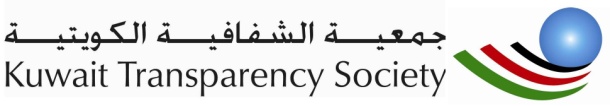 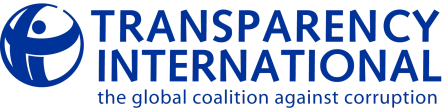 Kuwait